EVA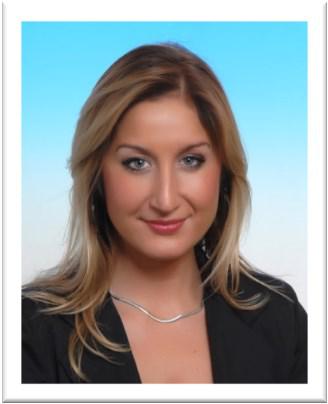 PROFILE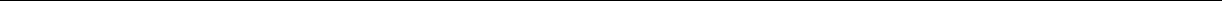 A skilled senior professional with 10+ years of diversified experiences in the hospitality industry. 5 languages spoken in advance level, including English and German. Highly motivated and committed to establish myself as a professional in the Hospitality, tourism, leisure & entertainment Field. Proactive person, able to work in a multitasking environment with competing deadlines and used to international contests.Hospitality &Tourism managerEve.347201@2freemail.com  Nationality: CzechQualificationSchool of hospitality and tourism Professional Diploma Czech Rep 1999- 2003PROFESSIONAL EXPERIENCE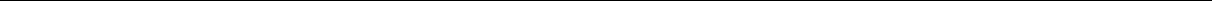 Hotel U Matasů. (N. Room: 50. Central location in city)	Plzeň, Czech RepublicHotel Manager	2011- presentSupervises general operations to guarantee the fulfillment of the established service, quality, image, functionality, maintenance and security standardsExecution of marketing campaigns for the hotel and F&B outlets to increase brand awareness and generate revenue, ensuring maximum ROI for each activity.ROI analysis of each operation to provide periodic reports to the hotel’s stakeholders.Organization of special events, media launch and on site photo-shoots.Creation of a social media strategy, track and analysis of results and effectiveness.Implementation of digital campaigns targeting new markets across different channels.Development and growth of the hotel’s databases to promote all hotel activities.Collaboration with multicultural team to ensure implementation of marketing activitiesLa Colombe Travel, Achrafieh	Beirut, LebanonTravel Guide, Manager	2008-2010Company: branch of Czech Group CK Fatima. Hospitality, Tourism, leisure, entartainmentOrganization and management of onsite activitiescustomer relathionship management ensuring that the tour is fulfilling the plandealing with emergenciesliaising with hotels, coach companies, restaurants and other clientsorganising and attending tourism events, conferences, workshops and exhibitionswriting reports and maintaining recordsHotel and Restaurants	Plzeň, Czech RepublicHotel Restaurant supervisor, assistant manager	2005- 2008Managing accounts of Clients. Coordination of Training Programs, Administrative tasks.KEY SKILLS5 Languages: English (fluent), Czech (mother tongue), German, Slovak, Croatian (fluent)IT Skills: Microsoft Office programs (Word, Excel, Power Point)Good team player well organized and constantly committed to develop my skills and knowledge.Having a flexible attitude and positive approachAble to tactfully deal with difficult and sensitive situation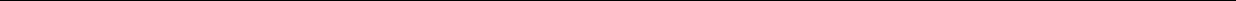 INTEREST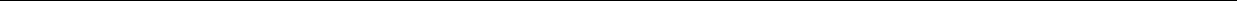 Sports (swimming, skiing), fashion (design my own clothing), cooking, travelingAdditional Note: BIG 5 Exhibition experience held in Dubai (UAE) in 2016. Fila Chemcals Group (Middle East, Asia branch)